Privacy Statement, effective as of May 28, 2018.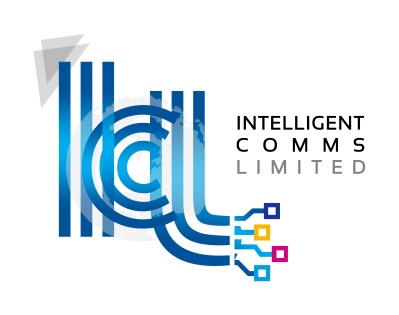 With the new international privacy laws, ICL acknowledge that the GDPR directive has been put in place to protect your personal details and information therein. ICL is committed to process the information responsibly and in compliance with the said Data Protection Laws. Who are we?We are Intelligent Comms Ltd. Fibre Optic Data & Telecommunications Specialist. Our address is 71-75, Shelton Street, Covent Garden, London, WC2H 9JQ , United Kingdom. You may contact us by Post at this address, or by email sales@intelligent-comms.comWe are not required to have a Data Protection Officer. Any enquiries about our use of your personal data should be addressed to the contact details above.How we use your information?We collect the necessary information from you to help open an account and to register you as a client.What information do we collect and why!We collect your information to ensure that we have the right contact details and to further ensure that your ordered products are shipped to the correct location as instructed by you. The information collected may be your name,       e-mail address, mailing address or phone number.When you visit our offices, we may ask for your business card and attach this to your file to ensure that your details are kept up to date.Why do we collect your personal information! Process transactionJob applicationsCustomer servicesProduct information Administer any promotionsAny information requests from you to de dealt with and accurately responded to The type of information we collect may includeYour name, country, company name, email address, phone number and addressProduct and service preferences, contact preferencesHow do we protect your information!We implement a variety of security measures to maintain the safety of your personal information when you place an order.You will always have access to the information we have about you. To review and update your personal information, please send your request to sales@intelligent-comms.com. If you do not wish to receive any more promotional information from ICL, simply email your request and we will implement your instruction accordinglyData RetentionICL will not retain data longer than is necessary to fulfil the purposes for which it was collected or as required by applicable laws or regulations.Privacy of data subjects under the age of 16 PolicyOur products and services are not targeted to persons under the age of 16. We do not knowingly collect or process personal data from persons under the age of 16. ICL’s policy is to market and communicate its products to corporate companies and legally registered companies.Cookie NotificationICL does not practice a cookie policyDo we disclose any information to outside parties!We do not sell, trade, or otherwise transfer to any third party in respect of your personal details and any information pertaining to your account. This does not include trusted third parties who assist us in operating our website, conducting our business, or in helping to serve you, so long as those parties agree to keep this information confidential. We may also release your information when we believe that the release is appropriate to comply with the law, enforcement our site policies, or protect ours or other's rights, property, or safety. Should we need any assistance from our third party partners, we will no doubt copy you to ensure that you are kept aware of the situation.Online MarketingWe are mindful of “private policy” and limit our marketing by targeting only those customers who may benefit from additional or new product information via direct emails, not via third party marketing services. Should anyone within our customer base wish to be removed from marketing/product bulletins, please contact sales@intelligent-comms.com and ask to be removed, in which case we will act accordingly.Intelligent Comms Ltd, reserves the right to modify this Private Policy Statement Notification as and when needed to comply with changes in laws, regulations, or practices, which ICL feels are necessary including relevant procedures, or requirements imposed by data protection authorities. Such changes will always be communicated via this webpage.